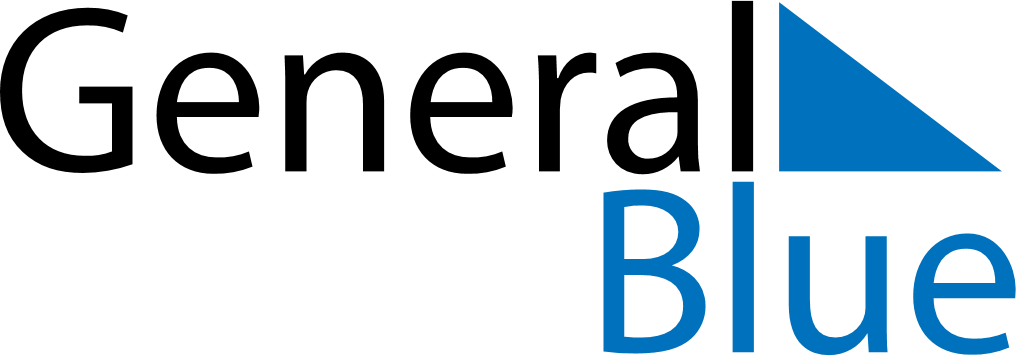 August 2021August 2021August 2021August 2021JapanJapanJapanSundayMondayTuesdayWednesdayThursdayFridayFridaySaturday1234566789101112131314Mountain DayMountain Day (substitute day)15161718192020212223242526272728293031